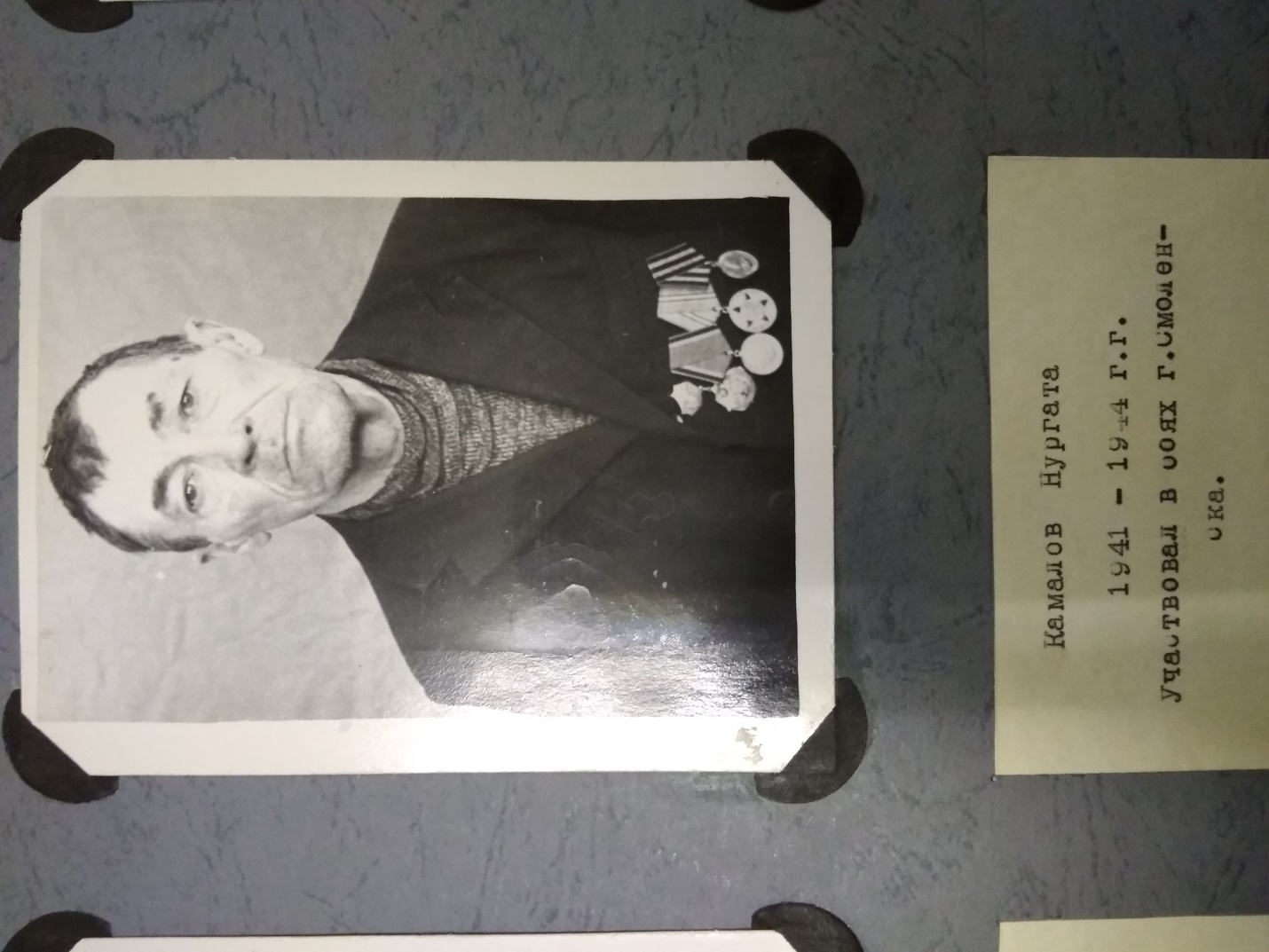 РядовойКамалов Нургата Зарифович,1911 г.р.